#89ACTINIUMAc89	[227]BLAUWE GLOEDKANKER NEUTRONENBRONActinium is een zilverwit metaal dat blauw oplicht in het donker omdat  de  radioactiviteit de lucht eromheen prikkelt.Actinium is schaars en heeft weinig toepassingen. Actinium-225 is onderzocht voor de behandeling van kanker.Actinium-227 is ongeveer honderdvijftig keer zo radioactief als radium en wordt gebruikt als  neutronenbron..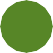 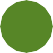 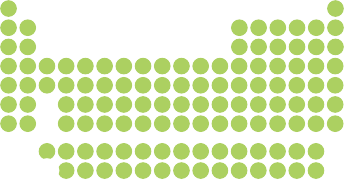 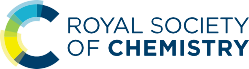 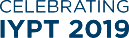 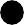 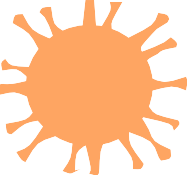 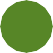 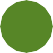 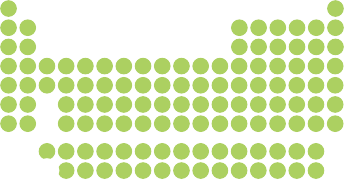 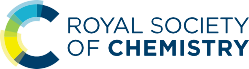 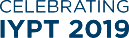 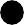 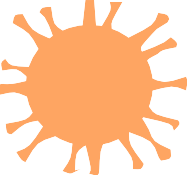 Ci	© 2019 Andy Brunning/Royal Society of Chemistry#IYPT2019